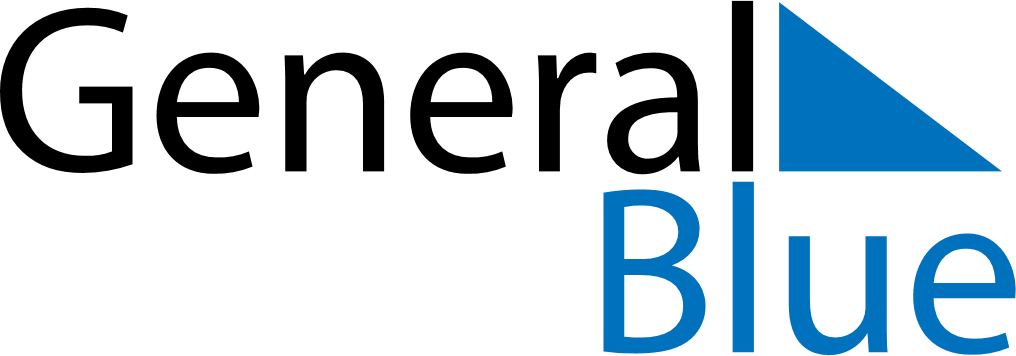 Colombia 2028 HolidaysColombia 2028 HolidaysDATENAME OF HOLIDAYJanuary 1, 2028SaturdayNew Year’s DayJanuary 10, 2028MondayEpiphanyMarch 20, 2028MondaySaint JosephApril 9, 2028SundayPalm SundayApril 13, 2028ThursdayMaundy ThursdayApril 14, 2028FridayGood FridayApril 16, 2028SundayEaster SundayMay 1, 2028MondayLabour DayMay 29, 2028MondayAscension DayJune 19, 2028MondayCorpus ChristiJune 26, 2028MondaySacred HeartJuly 3, 2028MondaySaints Peter and PaulJuly 20, 2028ThursdayIndependence DayAugust 7, 2028MondayBattle of BoyacáAugust 21, 2028MondayAssumptionOctober 16, 2028MondayColumbus DayNovember 6, 2028MondayAll Saints’ DayNovember 13, 2028MondayIndependence of CartagenaDecember 8, 2028FridayImmaculate ConceptionDecember 25, 2028MondayChristmas Day